ProjektasVadovaudamasi Lietuvos Respublikos vietos savivaldos įstatymo 16 straipsnio 4 dalimi,  Lietuvos Respublikos piniginės socialinės paramos nepasiturintiems gyventojams įstatymo  11 straipsnio 3 dalimi, Pagėgių savivaldybės taryba  n u s p r e n d ž i a:1. Patvirtinti 2018 – 2019 metų šildymo sezono vidutines kietojo ar kitokio kuro, kurio faktinės sąnaudos kiekvieną mėnesį nenustatomos, kainas (įskaitant PVM) būsto šildymo išlaidų ir išlaidų karštam vandeniui kompensacijoms, naudojant kietąjį ar kitokį kurą, apskaičiuoti:1.1. vieno kubinio metro (kietmetrio) malkų kaina (pateikus pirkimo dokumentus) – 45 Eur;1.2. vieno kubinio metro (kietmetrio) malkų kaina (be pirkimo dokumentų) – 35 Eur;1.3. vienos tonos akmens anglių kaina (pateikus pirkimo dokumentus) – 168 Eur;1.4. kai būsto šildymui ir karšto vandens ruošimui naudojamas kitoks kuras (pateikus pirkimo dokumentus), jo vidutinė kaina prilyginama vidutinei vieno kubinio metro (kietmetrio) malkų kainai – 45 Eur;1.5. kai būsto šildymui ir karšto vandens ruošimui naudojamas kitoks kuras (be pirkimo dokumentų), jo vidutinė kaina prilyginama vidutinei vieno kubinio metro (kietmetrio) malkų kainai – 35 Eur.2. Nustatyti, kad šio sprendimo 1 punktu patvirtintos kainos taikomos apskaičiuojant būsto šildymo išlaidų ir išlaidų karštam vandeniui kompensacijų dydį, naudojantiems kietąjį ar kitokį kurą, už 2018 –  2019 metų šildymo sezoną.3. Sprendimą paskelbti Teisės aktų registre ir Pagėgių savivaldybės interneto svetainėje www.pagegiai.lt.Šis sprendimas gali būti skundžiamas Regionų apygardos administracinio teismo Klaipėdos rūmams (Galinio Pylimo g. 9, 91230 Klaipėda) Lietuvos Respublikos administracinių bylų teisenos įstatymo nustatyta tvarka per 1 (vieną) mėnesį nuo sprendimo paskelbimo dienos. SUDERINTA:Administracijos direktorė				  	         Dainora ButvydienėKalbos ir archyvo tvarkytoja					         Laimutė MickevičienėParengėAdministracijos vyriausioji ekonomistėDalija Irena EinikienėPagėgių savivaldybės tarybosveiklos reglamento2 priedasDĖL 2018 – 2019 m. šildymo sezono vidutinių kuro kainų, taikomų kompensacijoms apskaičiuoti, patvirtinimo__________________________________________________________                          (Tarybos sprendimo projekto pavadinimas)AIŠKINAMASIS RAŠTAS________2018 10 22______________(Data)1. Parengto projekto tikslai ir uždaviniaiPatvirtinti vidutines kuro kainas, kurios bus taikomos 2018 – 2019 metų šildymo sezono būsto šildymo išlaidų kompensacijoms apskaičiuoti2. Kaip šiuo metu yra sureguliuoti projekte aptarti klausimaiVadovaujantis Lietuvos Respublikos piniginės socialinės paramos nepasiturintiems gyventojams įstatymo 11 straipsnio 3 dalimi, būsto šildymo ir karšto vandens išlaidos , kai kietojo ar kitokio kuro, kurio faktinės sąnaudos kiekvieną mėnesį nenustatomos, Savivaldybėje tvirtinamos vidutinės kuro kainos. Bendrai gyvenantiems asmenims arba vienam gyvenančiam asmeniui kompensuojama: šildymo sezono metu – būsto šildymo išlaidų, kai naudingasis būsto plotas ir atskirų energijos ar kuro rūšių sąnaudos būstui šildyti ne didesni už įstatymo nustatytus normatyvus, dalis, viršijanti 20 procentų skirtumo tarp bendrai gyvenančių asmenų arba vieno gyvenančio asmens pajamų ir valstybės remiamų pajamų bendrai gyvenantiems asmenims arba vienam gyvenančiam asmeniui dydžio;Kompensacijoms apskaičiuoti taikomi šie normatyvai: naudingojo būsto ploto normatyvas būste gyvenamąją vietą deklaravusiems arba būstą nuomojantiems asmenims: 50 kvadratinių metrų vienam gyvenančiam asmeniui; 38 kvadratiniai metrai pirmam bendrai gyvenančiam asmeniui; 12 kvadratinių metrų antram bendrai gyvenančiam asmeniui; 10 kvadratinių metrų trečiam ir kiekvienam paskesniam bendrai gyvenančiam asmeniui. Kompensacijos skiriamos vadovaujantis Piniginės socialinės paramos nepasiturintiems Pagėgių savivaldybės gyventojams teikimo tvarkos aprašu,  patvirtintu Pagėgių savivaldybės tarybos 2015 m. balandžio 2 d. sprendimu Nr. T-45 ,,Dėl piniginės socialinės paramos nepasiturintiems Pagėgių savivaldybės gyventojams teikimo tvarkos aprašo patvirtinimo“.3. Kokių teigiamų rezultatų laukiamaAsmenys, pagal galiojančius teisės aktus turintys teisę į būsto šildymo ir karšto vandens išlaidų kompensacijas, gaus piniginę socialinę paramą.4. Galimos neigiamos priimto projekto pasekmės ir kokių priemonių reikėtų imtis, kad tokių pasekmių būtų išvengta	-5. Kokius galiojančius aktus (tarybos, mero, savivaldybės administracijos direktoriaus) reikėtų pakeisti ir panaikinti, priėmus sprendimą pagal teikiamą projektą	-6. Jeigu priimtam sprendimui reikės kito tarybos sprendimo, mero potvarkio ar administracijos direktoriaus įsakymo, kas ir kada juos turėtų parengti-7.  Ar reikalinga atlikti sprendimo projekto antikorupcinį vertinimąTaip8. Sprendimo vykdytojai ir įvykdymo terminai, lėšų, reikalingų sprendimui įgyvendinti, poreikis (jeigu tai numatoma – derinti su Finansų skyriumi)	Piniginę socialinę paramą savivaldybė teikia vykdydama savarankiškąją savivaldybių funkciją, kuri yra finansuojama iš savivaldybės biudžetų lėšų. 2017 m. kompensacijoms išmokėta 39,2 tūkst. eurų, 2018 m. planuojama  (pagal poreikį) – 37,0 tūkst. eurų. 9. Projekto rengimo metu gauti specialistų vertinimai ir išvados, ekonominiai apskaičiavimai (sąmatos)  ir konkretūs finansavimo šaltiniai	Valstybės įmonės valstybinių miškų urėdijos Šilutės regioninio padalinio 2018 10 22  skelbiamos malkinės  medienos ir UAB ,,Grasta“ akmens anglies kainos pateiktos lentelėje (pridedama):10.  Projekto rengėjas ar rengėjų grupė.Administracijos vyr. ekonomistė Dalija Irena Einikienė11. Kiti, rengėjo nuomone,  reikalingi pagrindimai ir paaiškinimai.-Administracijos vyr. ekonomistė			Dalija Irena Einikienė	(Rengėjo pareigos)	(Parašas)		(Rengėjo varas, pavardė)Vadovaudamasi Lietuvos Respublikos vietos savivaldos įstatymo 16 straipsnio 4 dalimi,  Lietuvos Respublikos piniginės socialinės paramos nepasiturintiems gyventojams įstatymo  11 straipsnio 3 dalimi, Pagėgių savivaldybės taryba  n u s p r e n d ž i a:1. Patvirtinti 2017 – 2018 metų šildymo sezono vidutines kietojo ar kitokio kuro, kurio faktinės sąnaudos kiekvieną mėnesį nenustatomos, kainas (įskaitant PVM) būsto šildymo išlaidų ir išlaidų karštam vandeniui kompensacijoms, naudojant kietąjį ar kitokį kurą, apskaičiuoti:1.1. vieno kubinio metro (kietmetrio) malkų kaina (pateikus pirkimo dokumentus) – 38 Eur;1.2. vieno kubinio metro (kietmetrio) malkų kaina (be pirkimo dokumentų) – 25 Eur;1.3. vienos tonos akmens anglių kaina (pateikus pirkimo dokumentus) – 148 Eur;1.4. kai būsto šildymui ir karšto vandens ruošimui naudojamas kitoks kuras (pateikus pirkimo dokumentus), jo vidutinė kaina prilyginama vidutinei vieno kubinio metro (kietmetrio) malkų kainai – 38 Eur;1.5. kai būsto šildymui ir karšto vandens ruošimui naudojamas kitoks kuras (be pirkimo dokumentų), jo vidutinė kaina prilyginama vidutinei vieno kubinio metro (kietmetrio) malkų kainai – 25 Eur.2. Nustatyti, kad šio sprendimo 1 punktu patvirtintos kainos taikomos apskaičiuojant būsto šildymo išlaidų ir išlaidų karštam vandeniui kompensacijų dydį, naudojantiems kietąjį ar kitokį kurą, už 2017 –  2018 metų šildymo sezoną.3. Sprendimą paskelbti Teisės aktų registre ir Pagėgių savivaldybės interneto svetainėje  www.pagegiai.lt.            Šis sprendimas gali būti skundžiamas Lietuvos Respublikos administracinių bylų teisenos įstatymo nustatyta tvarka.Savivaldybės meras				  				      Virginijus Komskis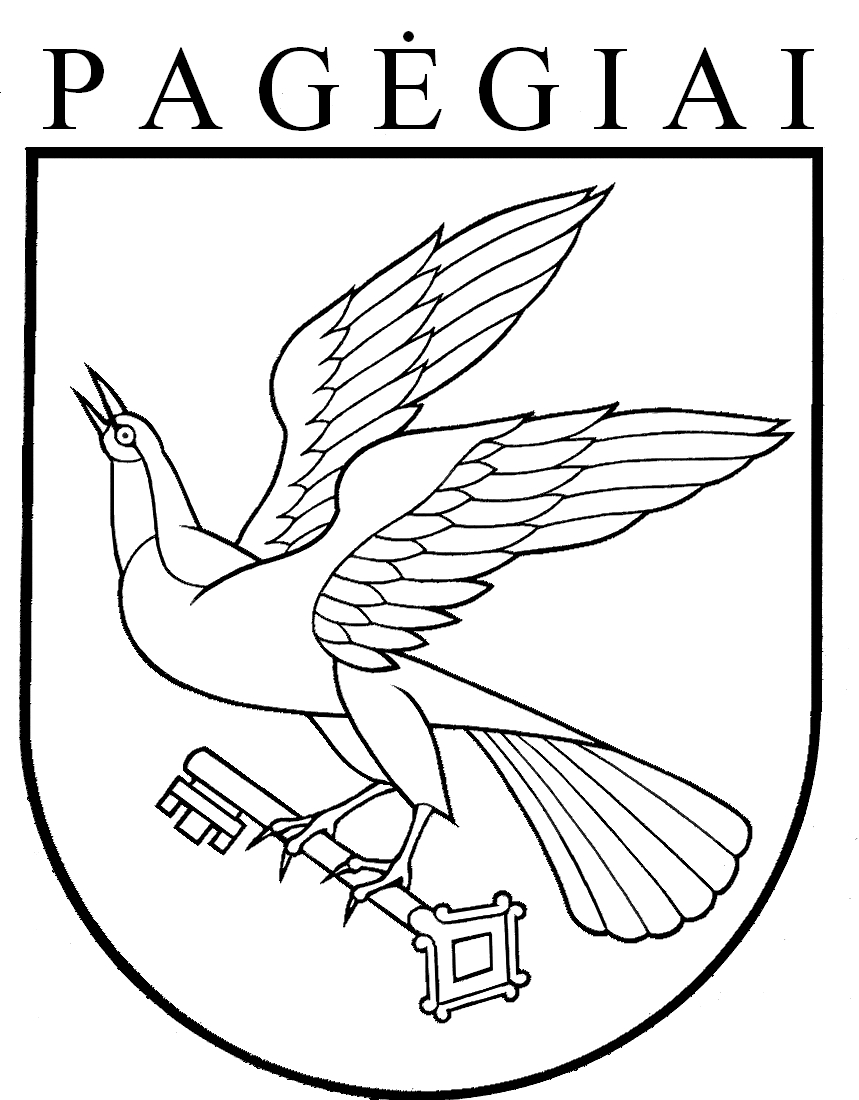 Pagėgių savivaldybės tarybasprendimasDĖL 2018 – 2019 m. šildymo sezono vidutinių kuro kainų, taikomų kompensacijoms apskaičiuoti, patvirtinimo2018 m. spalio 22 d. Nr. T1-165Pagėgiai                         KURO KAINOS2018 10 22Kuro rūšis (kategorija) / paslaugosKaina Eur/ m3                            (be PVM)PVM EurIš viso   Eur/m3Šilutės regioninis padalinysŠilutės regioninis padalinysŠilutės regioninis padalinysI kat. malkos (ąžuolas, beržas, uosis)377,845II kat. malkos (pušis, juodalksnis)336,940III kat. malkos (eglė, drebulė)326,739Vidutinė I-III kat. kaina Eur/ m3)347,141Atvežimas (kaina už 1 m3)61,37Vidutinė kaina su atvežimu Eur/ m3)48Akmens anglis (sveriama)13929168Vyr. ekonomistė Dalija Irena EinikienėPagėgių savivaldybės tarybasprendimasDĖL 2017 – 2018 m. šildymo sezono vidutinių kuro kainų, taikomų kompensacijoms apskaičiuoti, patvirtinimo2017 m. spalio 2 d. Nr. T-139Pagėgiai